 בבית הדין הרבני ה לפני כבוד הדיינים:הנדון: החלטהבפנינו תגובת המבקש.לאחר העיון יובהר, חברי העמותה אינן נאמני ההקדש. כמו כן המנהל המיוחד גם הוא אינו מנאמני ההקדש. תפקידו של המנהל המיוחד הוגדר לפרטי פרטים בהחלטת ביה"ד מתאריך כ"ז באלול תש"פ (16/9/20) וזאת למשך שנה. לאחר הבדיקות שיערוך המנהל המיוחד מתוקף סמכויותיו שהוענקו לו על ידי בית הדין, יחליט ביה"ד על מינוי נאמנים להקדש.יובהר עוד, המנהל המיוחד מבצע ומלווה את ההקדש על פי הוראות מדוקדקות של ביה"ד. ככל שיש למי מהמבקשים השגות על פעולות מסוימות יגישן לבית הדין. ביה"ד ממתין לדיווחי המנהל המיוחד כפי שהוחלט בתאריך י"ט בטבת תשפ"א (3/1/21). ניתן ביום  ().העתק מתאים למקור, המזכיר הראשיב"התיק 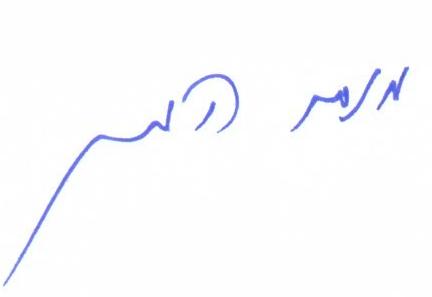 